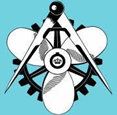 U wordt vriendelijk verzocht uw inschrijving vóór 1 januari 2024 te bevestigen  via:secretariat@gallois.beInschrijving: (uitnodiging via KGG is enkel geldig als het lidgeld van 2024 van KGG is betaald)Is lid van volgende verenigingen: (indien lid van meerdere verenigingen, gelieve allen te vermelden)
NaamVoornaamZal aanwezig zijn met partner(naam partner)Belgische Maritieme LigaComité Dag der ZeeliedenAntwerp Maritime AcademyKoninklijk Belgisch ZeemanscollegeKoninklijke Gallois GenootschapKoninklijke Belgische Marine AcademieMercatorkringNautical Institute Belgian BranchVrienden van het Nationaal Scheepvaartmuseum